Traditional uses, phytochemistry and pharmacology of three medicinally potential Curcuma species                                               Pritimani Bharali, Nabanita Bhattacharyya*                 Department of Botany, Gauhati University, Guwahati-781014, Assam,India                                   * Corresponding author email: nbh_17@gauhati.ac.inAbstractThe leaves and rhizomes of certain species of Curcuma are extensively used in Ayurvedic medicine and as traditional remedies against various ailments.   Curcuma longa, C. caesia and C. amada are three important species of the genus Curcuma, with wide range of medicinal properties. Biological activities, including antioxidant, antibacterial, and anti-inflammatory properties, as well as presence of several bioactive components have been reported in various discrete literatures.  Here we have prepared a comprehensive document to summarize the ethnomedicinal uses, phytochemical constituents, and major pharmacological activities of C. longa, C. amada, and C. caesia, by pulling together the published information from various authentic sources. Keywords: C. longa, C. amada, C. caesia, curcumin, ethnomedicine, bioactivity.IntroductionIn India, various plant species are being used medicinally for centuries due to their therapeutic qualities. India is home to numerous traditional medicinal systems including Siddha, Unani, Ayurveda, with a broad diversity of ethnomedicinal resources. Almost all civilizations have history of using plant-based treatments and many nations devote 40% to 50% of their whole health budget to the development of new medications (Fuloria et al., 2022).The Curcuma genus belongs to Zingiberaceae family, is a rhizomatous annual or perennial herb. Linnaeus created the genus Curcuma in his 1753 book Species Plantarum (Sudeepthi et al., 2014).  The majority of the 120 species of this genus have already been mentioned in various literatures (Kress et al., 2022). Curcuma longa L., C. aromatica Salisb, C. angustifolia Roxb, C. zanthorrhiza Roxb., C. amada Roxb., C. caesia Roxb. and Curcuma zedoaria (Christm.) Roscoe, are common species that can be found distributed around India and the world. Many species in this genus have significant therapeutic potential that can be used to treat a wide range of medical conditions, including skin disorders, hepatic disorders, cough, chest pain, rheumatism, and diabetes (Saikia and Borthakur, 2010).C. longa is commonly known as haldi in India and turmeric in English. The rhizome is naturally yellow in color due to presence of bioactive compound curcumin and its analogs (Siju et al., 2010). The world's tropics and subtropics are home to the turmeric plant. Although the origin of the plant is unknown, it is said to have started in South-east Asia, most likely in India (Fuloria et al., 2022). The plant is cultivated throughout India. More than 80% of the world's output of turmeric is produced in India, which is followed by China, Myanmar, Nigeria, and Bangladesh. These nations also produce high-quality essential oils and curcumin from turmeric (Dei and Ghidoni 2019). Turmeric is highly valued in India due to its incredible medicinal qualities (Campbell et al., 2019). C. caesia, also referred to as black turmeric (English) or kali haldi (Hindi), thrives on moist, rich, clayey soils. It came from the Himalayan region, including South East Asia and India. Due to high therapeutic value, C. caesia has been exploited indiscriminately from their natural habitat which has pushed it under the category of critically endangered species (Behar et al., 2014; Kumar et al., 1998). C. amada having physical characteristics with ginger (Zingiber officinale), tastes more like raw mango (Mangifera indica). C. amada is cultivated in a variety of climates, although the hot climate is ideal for the plant's optimum growth. Keeping in view the tremendous pharmacological potentials of Curcuma spp, we have prepared a precise review of the ethnomedicinal uses, phytochemical constituents, and major pharmacological activities of three medicinally potential Curcuma species, viz.  C. longa, C. amada, and C. caesia.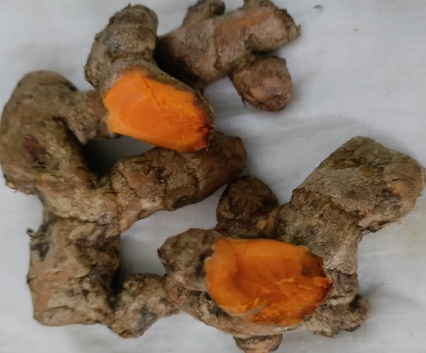 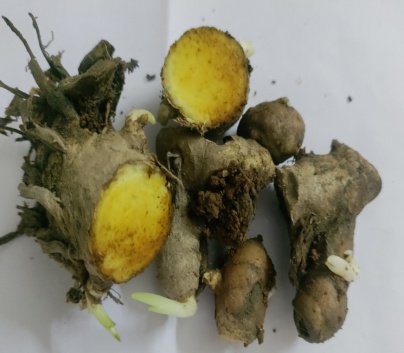 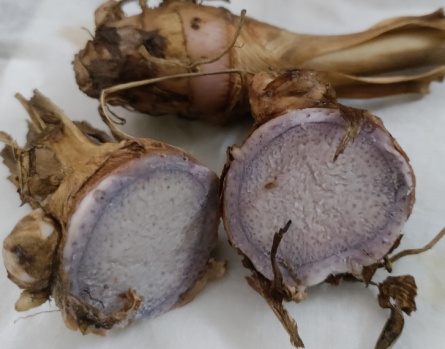                       C. longa                                  C. amada                                 C. caesiaTraditional usesC. longa is used traditionally to treat dental problems, digestive disorders like indigestion, ulcers, and upper abdominal discomfort or pain, as well as to lessen the hallucinogenic effects of hashish and other psychoactive drugs (Fuloria et al., 2022). C. longa is also well-described in Indian material medicine (Dravyaguna Shastra), where Hindu girls apply it daily on their foreheads as part of their beauty routine. One of the most important aspects of Hindu ritual is the application of C. longa paste on the bride (Paranjpe and Pranjpe, 2001). Tribal women from Assam apply a fresh rhizome paste to treat skin infections as well as to brighten their skin. C. longa helps to lower blood clotting and blood sugar level (Zhang et al., 2013). Turmeric powder mixed with calcium hydroxide is indeed a popular home remedy for treating sprains and swelling induced by wounds that can be applied directly to the injury site (Fuloria et al., 2022).Numerous species in this genus are valuable as medicines, dyes, and spices. The oldest healthcare system in India, Ayurveda, attributes numerous benefits to C. amada rhizomes as a carminative, digestive, stomachic, demulcent, vulnerary, febrifuge, diuretic, expectorant, anti-inflammatory, appetizer, alexeteric, antipyretic, aphrodisiac, and laxative (Warrier, 1993). Bioactivity of C. amada against inflammation due to injuries, asthma, itching and biliousness were reported previously (Sastri, 1950). Effectiveness of C. amada rhizomes against ulcers on the male genitalia, gleet, scabies, lumbago, mouth and ear inflammation, and stomatitis have been documented in numerous reports (Kirtikar and Basu, 1984; Hussain et al., 1992; Warrier et al., 1994).The herbal systems of Ayurveda, Unani, and Siddha have documented C. caesia as a medicinal herb (Ranemma and Reddy, 2017). The fresh leaves of C. caesia are eaten directly or given as a drink to treat cough (Awang-Kanak et al., 2018). It is mixed with milk or honey to be consumed twice daily for treatment of infertility, irregular menstrual cycle, and weakness and to induce longevity (Verma et al., 2010). Bites from snakes or scorpions can also be treated with rhizome paste of C. caesia (Bhardwaj et al., 2023). During marriage and engagement rituals, tribal women use powdered C. caesia rhizome as a face mask to enhance beauty (Paliwal et al., 2011). Crushed fresh rhizome is applied as a paste for strains and bruises and as a migraine remedy (Sahu and Saxena, 2018). Additionally, it is eaten orally with water to treat bloating and stomach pain (Sahu and Saxena, 2018). An extract made from dried rhizomes is consumed for asthma treatment (Pandey and Lal, 1999).PhytochemistryFrom 32 Curcuma spp. 719 components, including terpenoids, flavonoids, phenylpropene derivatives, alkaloids, diphenylalkanoids, steroids, and other substances, have so far been extracted and identified (Sun et al., 2017). Over 235 phytoconstituents, mostly polyphenols and terpenoids, were discovered in the rhizome (Table 1). The most prevalent polyphenols are curcuminoids, which are composed primarily of curcumin (80%). There are 14 more ingredients in addition to the 109 sesquiterpenes, 68 monoterpenes, 22 diarylheptanoids and diarylpentanoids, 8 phenolics, 5 diterpenes, 4 sterols, 3 triterpenoids, and 2 alkaloids (Fuloria et al., 2022). Table 1: Qualitative phytochemical evaluation of C. longa, C. amada and C. caesia (Borah et      al., 2016 ; Eze-Steven et al., 2021 ; Grover et al., 2021 ; Hait and Deepal., 2018 ; Sutar et al., 2020 ; Ysdav and Saravanan, 2019).                                         (+) Indicates ‘Presence’; (-) Indicates ‘Absence’Pharmacological activities  Antioxidant activityAntioxidants shield the body from free radical damage. Curcumin and its three derivatives (dimethoxy curcumin, bisdemethoxycurcumin, and diacetyl curcumin) were reported for their antioxidant properties (Faizal et al., 2009). The curcumin component of C. longa and its water and fat-soluble derivatives show powerful anti-oxidant capacity, comparable to vitamins C and E. According to previous study curcumin is eight times more effective than vitamin E at reducing lipid peroxidation (Toda et al., 1985). The ability to scavenge H2O2 was the highest in the methanolic extract of rhizomes and leaves of C. amada, followed by chloroform and aqueous extracts. Rhizomes demonstrated more activity. Chloroform and aqueous extracts were the most effective at inhibiting the production of nitric oxide and superoxide in vitro, followed by methanolic extracts of both leaves and rhizomes of C. amada (Sudeepthi et al., 2014).Methanolic extract of rhizome of C. caesia is proven to be an excellent source of natural antioxidant (Liu et al., 2013). When compared to C. zedoaria, protein extracts from C. caesia rhizomes showed lower inhibitory concentrations (IC50 values), indicating stronger antioxidant activity (Angel et al., 2013). Additionally, methanolic extract (50% concentration) of C. caesia leaves showed antioxidant activity, with thiobarbituric acid-reactive substances (TBARS) inhibition levels ranging from 47.24 to 73.30% (Ho et al., 2018). The ability of a methanolic extract of the C. caesia rhizome to act as an antioxidant by effectively scavenging free radicals in Wistar rat models of diabetes induced by streptozotocin (STZ) was also reported (Majumder et al., 2017).4.2 Anticancer activity Curcumin slowed down tumour growth and cell division in prostate and colon cancer. Additionally, curcumin of C. longa could reduce the activity of a number of common carcinogens and mutagens in various cell types in both in vivo and in vitro investigations (Dorai et al., 2001).Methanolic extract of leaves and rhizomes of C. amada were tested for studying anti- cancer activity against breast cancer. The diphenylamine method for testing the anti-cancer activity revealed that the steroid and terpenoid compounds of rhizome and leaf extracts of C. amada prompted cell death in MCF-7 and MDA MB 231 breast cancer cell lines (Sivaprabha et al., 2015). C. caesia methanolic extract of rhizomes showed positive anticancer activity against Ehrlich's ascites carcinoma (EAC) in mice by notably reducing the tumor weight, tumor volume, viable cell count and rising the lifespan percentage (57.14 and 88.09 %) of EAC-treated mice (Karmakar et al., 2013).4.3 Antimicrobial activity The C. longa treated rabbit group had a significantly greater mean value for wound contraction, and therefore, revealed decreased inflammation and a rising tendency in collagen formation. Another study identified the phytoconstituents such as alkaloid, flavonoid, anthocyanin, steroids, and coumarin in C. longa extracts and demonstrated the synergistic combinatorial impact of copper metal ions with aqueous extracts of C. longa against Paenibacillus popilliae, a known food spoilage bacterium (Jassal et al., 2015).Methanol, hexane, ethylacetate, chloroform and acetone extracts of C. amada  were found to be highly antibacterial against pathogenic bacteria Bacillus cereus, Enterococcus fecalis, Listeria monocytogenes, Micrococcus luteus, Salmonella typhi, and Staphylococcus aureus (Policegoudra et al., 2007a & 2007b). Some components of C. amada volatile oils like, pinene and myrcene showed antifungal activity against Fusarium. falcatum, F. moniliforme, Aspergillus niger, A. terreus and Curvularia palliscens (Singh et al., 2002).Acetone extract of C. caesia showed the highest activity against S. aureus, while chloroform extract showed the highest inhibitory action against Serratia marcescens (Jose and Thomas, 2014). Mycobacterium tuberculosis (Mtb H37Rv) and six multidrug-resistant (MDR) clinical strains of Mtb, which were isolated from sputum samples of pulmonary tuberculosis (TB) patients, were successfully eradicated by an ethanolic extract of C. caesia rhizome (Gupta et al., 2018).4.4 Antidiabetic activity Compared to curcuminoids or sesquiterpenoids alone, the ethanolic extract of C. longa with both of these compounds was found to be more hypoglycemic (Nishiyama et al., 2005). Human pancreatic amylase was blocked by both the isopropanol and the acetone extract of C. longa, which lessened starch breakdown and lowered blood glucose levels (Ponnusamy et al., 2010).Methanol extract of C. amada rhizome had modest hypoglycemic as well as anti-hyperglycemic effects in mice and the extract had no toxic side effects even at a very high dose  (650 mg/kg body weight) (Syiem et al., 2011).The rhizome of C. caesia showed potential antidiabetic activity in Streptozotocin (STZ)-induced diabetic rats. It significantly improved body weight and decreased glycosylated haemoglobin (HbA1c), fasting blood glucose (FBG). Oral glucose tolerance test (OGTT) results also showed a normal level in the rats treated with C. caesia rhizomes (Majumder et al., 2017).4.5 Anti-inflamation activityCurcumin from C. longa has been demonstrated to have anti-inflammatory properties in conditions such as chronic anterior uveitis, inflammatory bowel disease, and pancreatitis (Hewlings and Kalman, 2017). An oil-free aqueous extract (COFAE) of C. longa showed significant anti-inflammatory effects against acute and chronic inflammation. An extract of C. longa was given to rats with arthritis due to collagen dysfunction, and it stopped the degenerative changes in their bones and joints (Sun et al., 2017). C. amada ethanolic extract showed the presence of various chemical constituents with the presence of carbonyl, ester, hydroxyl and olefinic groups. At greater concentration, the extract showed statistically significant dose-dependent anti-inflammatory activity in acute carrageenan-induced rat paw edema model. The extract showed anti-inflammatory activity during different acute stages of inflammation and on the formation of granular tissue (Majumdar et al., 2000).  The strongest albumin denaturation inhibitory action was shown by the leaf essential oil of C. caesia, which also had a lower IC50 value (182.5 g/mL) than the typical sodium diclofenac (906.5 g/mL). Inflammatory disease can be decreased or delayed by inhibition of cyclooxygenase (COX) enzymes linked with inflammatory intermediates such as thromboxanes and prostaglandin. Hexane and methanolic extracts of C. caesia have been demonstrated to have anti-inflammatory effect by selectively inhibiting COX-2 and mildly inhibiting COX-1 (Angel et al., 2013).4.6 Other activitiesC. longa rhizome powder is added to cow's urine to treat dermatitis and internal itching, while rhizome juice is used as an antiparasitic agent in the treatment of several skin disorders (Paranjpe and Pranjpe, 2001). Curcumin from C. longa, with proven antimutagenic, antioxidant, free radical scavenging, anti-inflammatory, and anti-carcinogenic abilities, protect the skin from detrimental UV-induced impacts (Binic et al., 2013). Aqueous rhizomes extract of C. amada applied to the rabbits, in 200 mg/kg dose, showed significant antipyretic activity (Kumar et al., 2015). C. amada also showed other activities like anti-ulcer, anti-tubercular, anti-hyperglycemic, and analgesic activity (Kanase and Khan, 2018).  C. amada was found to act as Central nervous system (CNS) depressant, because of its ability to slow down the brain activity making them useful for treating anxiety, panic, acute stress reactions and sleep disorder. In addition, C caesia  was reported to purify blood, to treat cancer, inflammatory illnesses, ulcers, dermatitis, excessive cholesterol, diabetes, irregular menstruation, stomach pain, and ulcerative colitis (Arulmozhi et al., 2006 ; Pandey and Chowdhury, 2003 ; Sarangthem and Haokip, 2010; Kagyung et al., 2010 ; Hait et al., 2019). ConclusionMost of the traditional claims regarding the pharmacological properties of C. longa, C. amada, and C. caesia have now been validated in various scientific investigations both in vitro and in vivo. The rhizomes of the all three Curcuma spp. have remarkable bioactive properties. Due to its possible health advantages, all three species of Curcuma genus are now gaining attention from the researchers. These three species of Curcuma have the potential to be investigated as a natural complementary and alternative health therapy with promising prospective for the pharmaceutical industries. Here, we have precisely documented the medicinal properties and phytochemistry of these three species based on published information. However, there is considerable research gap in the investigation of stress response of these species in changing climate. Specific reaction of these species towards various stress factors in terms of growth and production of pharmacologically potential secondary metabolites as well as their bioactivity are yet to be known sufficiently. ReferenceAngel, G. R., Vimala, B., & Nambisan, B. (2013). Antioxidant and anti-inflammatory activities of proteins isolated from eight Curcuma species. Phytopharmacology, 4(1), 96-105.Arulmozhi, D. K., Sridhar, N., Veeranjaneyulu, A., & Arora, S. K. (2006). Preliminary mechanistic studies on the smooth muscle relaxant effect of hydroalcoholic extract of Curcuma caesia. Journal of herbal pharmacotherapy, 6(3-4), 117-124.Awang-Kanak, F., Bakar, M. F. A., & Mohamed, M. (2018, August). Ethnobotanical survey on plants used as traditional salad food (ulam) in Kampung Taun Gusi, Kota Belud Sabah, Malaysia. In AIP conference proceedings (Vol. 2002, No. 1). AIP Publishing.Behar, N., Tiwari, K. L., & Jadhav, S. K. (2014). A Review on Non-Conventional Turmeric: Curcuma caesia Roxb. Current Trends in Biotechnology & Pharmacy, 8(1).Bhardwaj, A. K., Kashyap, N. K., Bera, S. K., Hait, M., & Dewangan, H. (2023). Proximate composition and mineral content analysis of Curcuma caesia rhizome. Biochemical Systematics and Ecology, 109, 104661.Binic, I., Lazarevic, V., Ljubenovic, M., Mojsa, J., & Sokolovic, D. (2013). Skin ageing: natural weapons and strategies. Evidence-Based Complementary and Alternative Medicine, 2013.Borah, R. G., Mech, A., & Shah, R. K. (2016). Qualitative estimation of phytochemicals and antimicrobial activity of certain solvent extracts of Curcuma amada Roxb. and Curcuma caesia Roxb. Rhizomes. International Journal of Sciences & Applied Research, 3(1), 32-38.Campbell M.S., Ouyang A., Krishnakumar I., Charnigo R.J., Westgate P.M., Fleenor B.S., 2019. Influence of enhanced bioavailable curcumin on obesity-associated cardiovascular disease risk factors and arterial function: A double-blinded, randomized, controlled trial. Nutrition.  62, 135-139.Dei Cas M.,  Ghidoni, R., 2019. Dietary curcumin: correlation between bioavailability and health potential. Nutrients.  11, 2147.https://doi.org/10.3390/nu11092147.Dorai, T., Cao, Y. C., Dorai, B., Buttyan, R., & Katz, A. E. (2001). Therapeutic potential of curcumin in human prostate cancer. III. Curcumin inhibits proliferation, induces apoptosis, and inhibits angiogenesis of LNCaP prostate cancer cells in vivo. The prostate, 47(4), 293-303.Eze-Steven, P. E., Onyishi, C. K., & Nnaji, G. S. (2021).   Investigating the Qualitative and Quantitative Phytochemicals of Ethyl acetate Extract of Curcuma longa (turmeric). Inosr applied science, 7(1), 32-36.  Fuloria, S., Mehta, J., Chandel, A., Sekar, M., Rani, N. N. I. M., Begum, M. Y., & Fuloria, N. K. (2022). A comprehensive review on the therapeutic potential of Curcuma longa Linn. in relation to its major active constituent curcumin. Frontiers in Pharmacology, 13, 820806.Grover, M., Behl, T., Sehgal, A., Singh, S., Sharma, N., Virmani, T., ... & Bungau, S. (2021). In vitro phytochemical screening, cytotoxicity studies of Curcuma longa extracts with isolation and characterisation of their isolated compounds. Molecules, 26(24), 7509.Gupta, V. K., Kaushik, A., Chauhan, D. S., Ahirwar, R. K., Sharma, S., & Bisht, D. (2018). Anti-mycobacterial activity of some medicinal plants used traditionally by tribes from Madhya Pradesh, India for treating tuberculosis related symptoms. Journal of ethnopharmacology, 227, 113-120.Hait, M., & Deepak, J. (2018). Physicochemical and phytochemical exploration on non-aerial part of Curcuma amada. Journal of Pharmacognosy and Phytochemistry, 7(6), 1306-1309.Hait, M., Bhardwaj, A. K., Kashyap, N. K., & Vaishnav, M. M. (2019). Physicochemical and phytochemical evaluation on non-areal part of Curcuma caesia. The Pharma Innovation Journal, 8(5), 514-517.Hewlings, S. J., & Kalman, D. S. (2017). Curcumin: A review of its effects on human health. Foods, 6(10), 92.Ho, L. H., Ramli, N. F., Tan, T. C., Muhamad, N., & Haron, M. N. (2018). Effect of extraction solvents and drying conditions on total phenolic content and antioxidant properties of watermelon rind powder. Sains Malays, 47(47), 99-107.Hussain, A., Virmani, O. P., Popli, S. P., Misra, L. N. and Gupta M. M. (1992) In Dictionary of Indian medicinal plants (Lucknow: CIMAP) pp161–162Jassal, P. S., Kaur, G., & Kaur, L. (2015). Synergistic effect of Curcuma longa and Glycyrrhiza glabra extracts with copper ions on food spoilage bacteria. Int. J. Pharm. Sci, 7, 371-375.`Jose, S., & Thomas, T. D. (2014). Comparative phytochemical and anti-bacterial studies of two indigenous medicinal plants Curcuma caesia Roxb. and Curcuma aeruginosa Roxb. International Journal of Green Pharmacy (IJGP), 8(1).Kagyung, R., Gajurel, P. R., Rethy, P., & Singh, B. (2010). Ethnomedicinal plants used for gastro-intestinal diseases by Adi tribes of Dehang-Debang Biosphere Reserve in Arunachal Pradesh.Kanase, V., & Khan, F. A. R. H. A. (2018). An overview of medicinal value of Curcuma species. Asian J. Pharm. Clin. Res, 11(2), 40-45.Karmakar, I., Dolai, N., Suresh Kumar, R. B., Kar, B., Roy, S. N., & Haldar, P. K. (2013). Antitumor activity and antioxidant property of Curcuma caesia against Ehrlich’s ascites carcinoma bearing mice. Pharmaceutical biology, 51(6), 753-759.Kirtikar, K. R. and Basu B. D. (1984). In Indian medicinal plants 2nd  edition (DehraDun: Bishen Singh Mahendra Pal Singh) pp 2422–2423Kress, W. J., Prince, L. M., & Williams, K. J. (2002). The phylogeny and a new classification of the gingers (Zingiberaceae): evidence from molecular data. American Journal of Botany, 89(10), 1682-1696.Kumar, P. V., Mangilal, T., PriyaAS, J. K., & Banu, R. F. (2015). Evaluation of antipyretic activity of aqueous extract of curcuma amada. Human Journals, 3(3), 291-301.Kumar, S., Singh, J., Shah, N. C., & Ranjan, V. (1998). Indian medicinal plants facing genetic erosion. CIMAP, Lucknow, 219.Liu, Y., Roy, S. S., Nebie, R. H., Zhang, Y., & Nair, M. G. (2013). Functional food quality of Curcuma caesia, Curcuma zedoaria and Curcuma aeruginosa endemic to Northeastern India. Plant foods for human nutrition, 68, 72-77.Majumdar, A. M., Naik, D. G., Dandge, C. N., & Puntambekar, H. M. (2000). Antiflammatory Activity of Curcuma amadain albino rats. Indian J. Pharmacol, 32, 375-377.Majumder, P., Mazumder, S., Chakraborty, M., Chowdhury, S. G., Karmakar, S., & Haldar, P. K. (2017). Preclinical evaluation of Kali Haldi (Curcuma caesia): a promising herb to treat type-2 diabetes. Oriental Pharmacy and Experimental Medicine, 17, 161-169.Neha, B., Tiwari, K. L., & Jadhav, S. K. (2014). Effect of explant type in development of in vitro micropropagation protocol of an endangered medicinal plant: Curcuma caesia Roxb. Biotechnology, 13(1), 22-27.Nishiyama, T., Mae, T., Kishida, H., Tsukagawa, M., Mimaki, Y., Kuroda, M& Kitahara, M. (2005). Curcuminoids and sesquiterpenoids in turmeric (Curcuma longa L.) suppress an increase in blood glucose level in type 2 diabetic KK-Ay mice. Journal of Agricultural and food Chemistry, 53(4), 959-963.Paliwal, P., Pancholi, S. S., & Patel, R. K. (2011). Pharmacognostic parameters for evaluation of the rhizomes of Curcuma caesia. Journal of advanced pharmaceutical technology & research, 2(1), 56.Pandey A. K. & Lal R. B. (1999) Curcuma Caesia Roxb., a Promising Plant - Retrospects and Prospects, Biodiversity Conservation & Utilization of Spices, Medicinal & Aromatic Plants, New Delhi, India.Pandey, A. K., & Chowdhury, A. R. (2003). Volatile constituents of the rhizome oil of Curcuma caesia Roxb. from central India. Flavour and fragrance journal, 18(5), 463-465.Paranjpe, P., & Pranjpe, S. (2001). Herbs for beauty, Delhi: Chaukhamba Sanskrit Prathisthan.Policegoudra, R. S., Abiraj, K., Gowda, D. C., & Aradhya, S. M. (2007b). Isolation and characterization of antioxidant and antibacterial compound from mango ginger (Curcuma amada Roxb.) rhizome. Journal of Chromatography B, 852(1-2), 40-48.Policegoudra, R. S., Divakar, S., & Aradhya, S. M. (2007a). Identification of difurocumenonol, a new antimicrobial compound from mango ginger (Curcuma amada Roxb.) rhizome. Journal of applied microbiology, 102(6), 1594-1602.Ponnusamy, S., Ravindran, R., Zinjarde, S., Bhargava, S., & Ravi Kumar, A. (2010). Evaluation of traditional Indian antidiabetic medicinal plants for human pancreatic amylase inhibitory effect in vitro. Evidence-Based Complementary and Alternative Medicine, 2011.Pradeep, K. U., Geervani, P., & Eggum, B. O. (1993). Common Indian spices: nutrient composition, consumption and contribution to dietary value. Plant foods for human nutrition, 44, 137-148.Ranemma, M., & Reddy, S. K. (2017). Phytochemical investigation study of Curcuma caesia Roxb different geographical regions (Delhi and Orissa) of India. IOSR Journal of Biotechnology and Biochemistry, 3(01), 23-26.Sahu, R., & Saxena, J. (2018). Bioactive compound from rhizome part of. Curcuma caesia, International Journal of Pharmaceutical Sciences Review and Research, 49(2), 6-8.Saikia, B., & Borthakur, S. K. (2010). Use of medicinal plants in animal healthcare-A case study from Gohpur, Assam.Sarangthem, K., & Haokip, M. J. (2010). Bioactive components in Curcuma caesia Roxb. grown in Manipur. Bioscan, 5(1), 113-115.Sastri, B. N. (1950). The Wealth of India. A Dictionary of Indian Raw Materials and Industrial Products. Raw Materials. The Wealth of India. A Dictionary of Indian Raw Materials and Industrial Products. Raw Materials.Sawant, R. S., & Godghate, A. G. (2013). Qualitative phytochemical screening of rhizomes of Curcuma longa Linn. International Journal of Science, Environment and Technology, 2(4), 634-641.Siju S., Dhanya K., Syamkumar S., Sasikumar  B., Sheeja T. E., Bhat A. I., Parthasarathy V. A., 2010. Development, characterization and cross species amplification of polymorphic microsatellite markers from expressed sequence tags of turmeric (Curcuma longa L). Mol. Biotechnol., 44, 140-147.Singh, G., Singh, O. P., & Maurya, S. (2002). Chemical and biocidal investigations on essential oils of some Indian Curcuma species. Progress in Crystal Growth and Characterization of materials, 45(1-2), 75-81.Sivaprabha, J., Dharani, B., Padma, P. R., & Sumathi, S. (2015). Induction of DNA damage by the leaves and rhizomes of Curcuma amada Roxb in breast cancer cell lines. Journal of Acute Disease, 4(1), 12-17.Sudeepthi, N. L., Kumar, K. E., & Kola, P. K. (2014). Effect of Curcuma amada (mango ginger) Roxb. n Scopolamine Induced Memory Deficit in Rats. Int. J. Res. Pharm. Chem, 4, 1127-1134.Sun, W., Wang, S., Zhao, W., Wu, C., Guo, S., Gao, H.,  & Chen, X. (2017). Chemical constituents and biological research on plants in the genus Curcuma. Critical reviews in food science and nutrition, 57(7), 1451-1523.Sun, W., Wang, S., Zhao, W., Wu, C., Guo, S., Gao, H., ... & Chen, X. (2017). Chemical constituents and biological research on plants in the genus Curcuma. Critical reviews in food science and nutrition, 57(7), 1451-1523.Sutar, J., Monalisa, K., Pati, K., Chauhan, V. B. S., & Behera, S. (2020). Qualitative and quantitative phytochemical analysis and antioxidant activity of Curcuma amada Roxb: An important medicinal plant.Syiem, D., Monsang, S. W., & Sharma, R. (2011). Hypoglycemic and anti-hyperglycemic activity of Curcuma amada Roxb. in normal and alloxan-induced diabetic mice.Toda, S., Miyase, T., Arichi, H., Tanizawa, H., & Takino, Y. (1985). Natural antioxidants. III. Antioxidative components isolated from rhizome of Curcuma longa L. Chemical and Pharmaceutical Bulletin, 33(4), 1725-1728.Verma, D., Srivastava, S., Singh, V., & Rawat, A. K. S. (2010). Pharmacognostic evaluation of Curcuma caesia Roxb. rhizome. Natural Product Sciences, 16(2), 107-110.Warrier P. K., Nambiar, V. P. K., and Ramankutty, C. (1994) In Indian medicinal plants–acompendium of 500 species (Chennai: Orient Longman Pvt Ltd) Pp106Warrier, P. K. (1993). Indian medicinal plants: a compendium of 500 species (Vol. 5). Orient Blackswan.Yadav, M., & Saravanan, K. K. (2019). Phytochemical analysis and antioxidant potential of rhizome extracts of Curcuma amada Roxb and Curcuma caesia Roxb. Journal of Drug Delivery and Therapeutics, 9(5), 123-126.ss****************PlantExtraction solventAlkaloidFlavonoidSaponinTanninGlycosidesTerpenoidsPhenolSteroidC. longaMethanol++++++++Ethanol+-++++--Acetone+++++++-Ethyl acetate++++++++Chloroform--+-++-+Hydroalcohol++++++++C. amadaMethanol-++--+-+Ethanol++++++++Ethyl acetate-+-+-+-+Chloroform---+-+-+Aqueous-+++-+--Petroleum ether+-++-+-+Acetone+++++++-C. caesiaMetanol-+++++-+Ethanol++++++NA-Ethyl acetate-+-NA-NA-NAChloroform-+-+++-+Aqueous+-++++--